CAMPUS MAP8:30amOperations Center Building (OCB)  -  Lobby Area1851 Cross Point Ave.     (free visitor parking available)Houston, TX  77054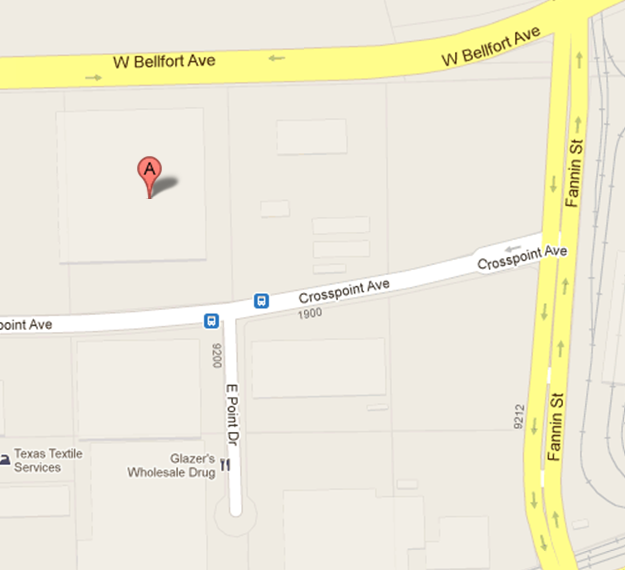 9:15amSchool of Nursing (SON) – Lobby Area6901 Bertner Avenue     (underground parking garage available at MDA across street)Houston, TX  77030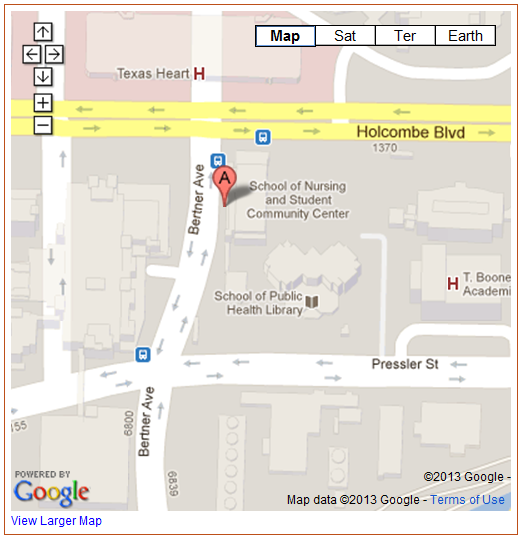 From the School of Nursing (SON), we will proceed on to:	School of Public Health (SPH) @ 9:45am10:30amCyclotron Building (CYC) – Outside facility door	6431 Fannin Street    (parking garage available at UPG across street)	Houston, TX 77030   
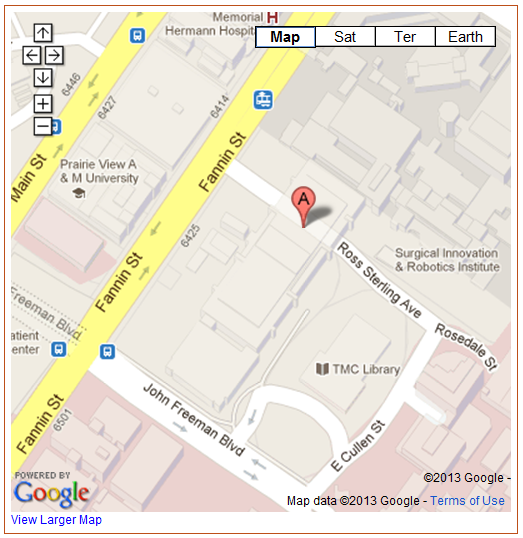 11:20amHarris County Psychiatric Hospital (HCPC)  -  Lobby Area2800 S. MacGregor Way  (surface parking available across from HCPC)Houston, TX 77030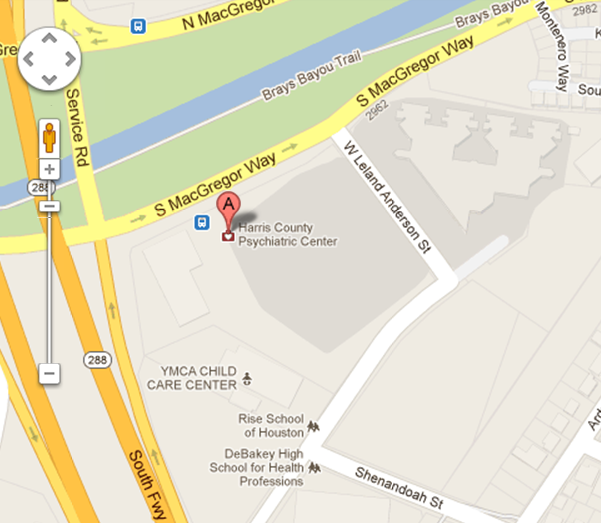 